　　　　　　　　　　　　　　　　　　　　で の ご み の 出 し 方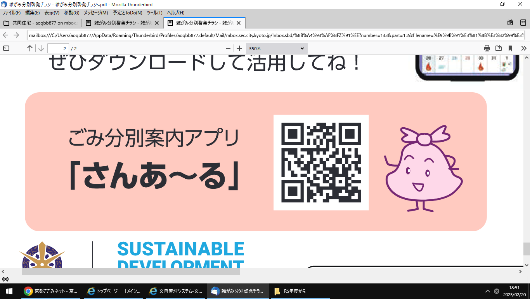 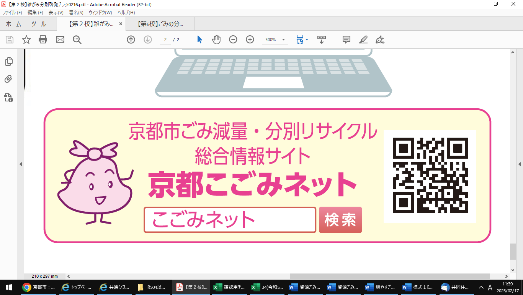 収集区分具体例収集日出し方排出場所等缶飲料・食品用の缶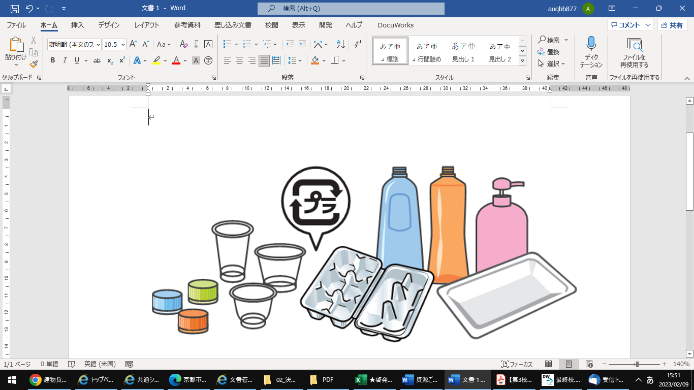 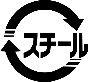 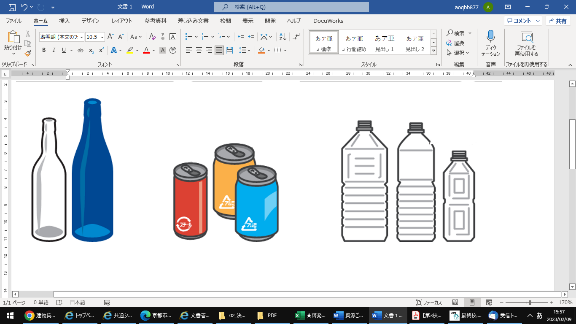 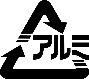 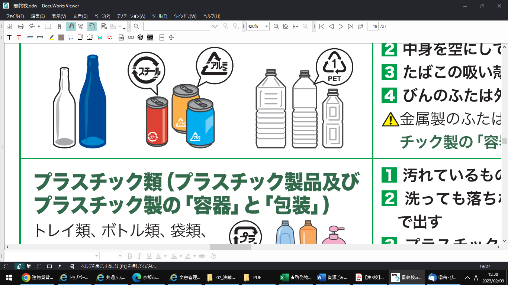 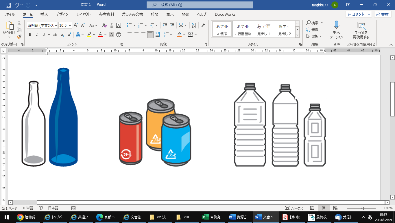 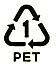 一斗缶は対象外（「大型ごみ」へ）曜日びん飲料・食品用のびん（割れていないもの）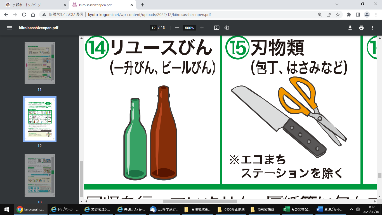 ボトル本体のみ（ふたや栓は対象外）曜日ペットボトル飲料・酒類・しょうゆ用などのペットボトル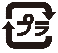 ボトル本体のみ（キャップとラベルは　　　）曜日プラスチック類（プラスチック製品とプラスチック製の「容器」と「包装」）最長部分が５0㎝未満のもの（50㎝以上のものは「大型ごみ」へ）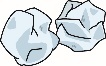 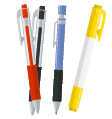 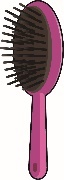 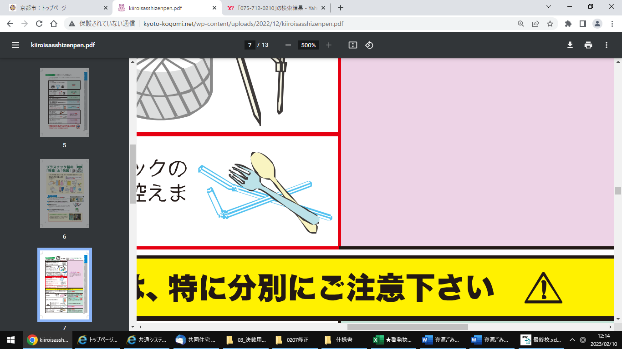 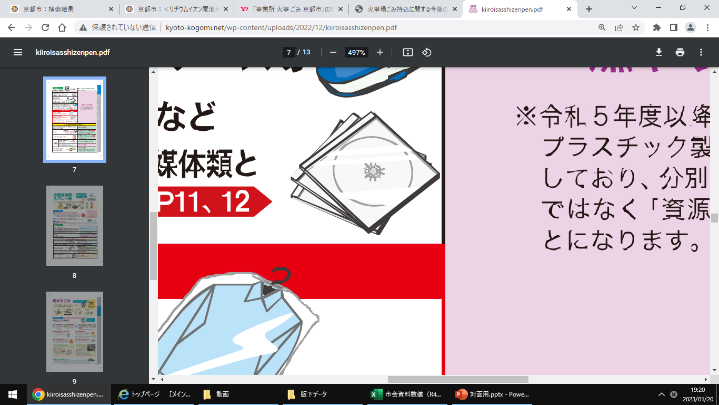 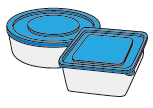 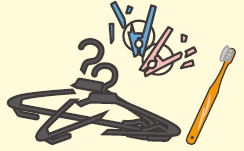 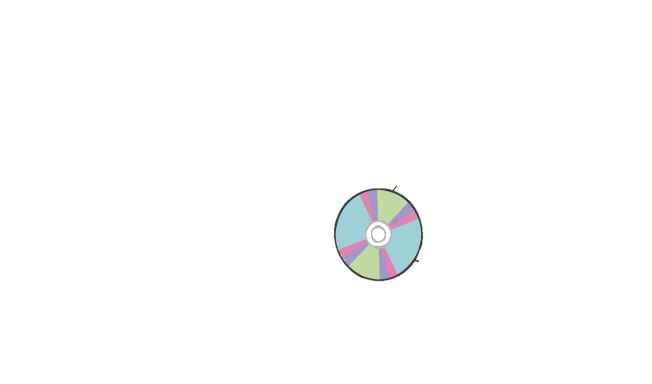 曜日リサイクルできる紙類新聞、段ボール、雑がみ、紙パック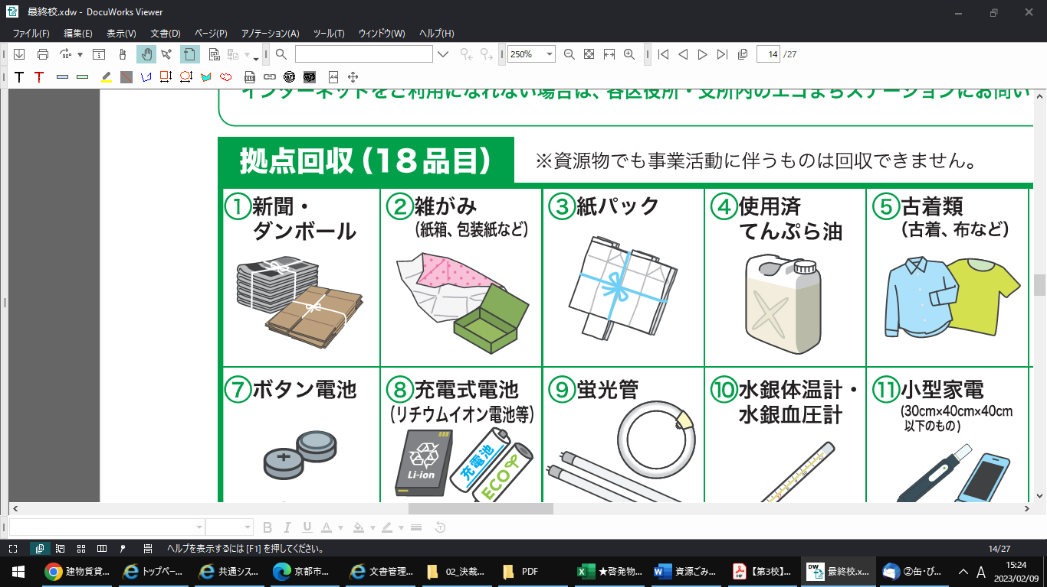 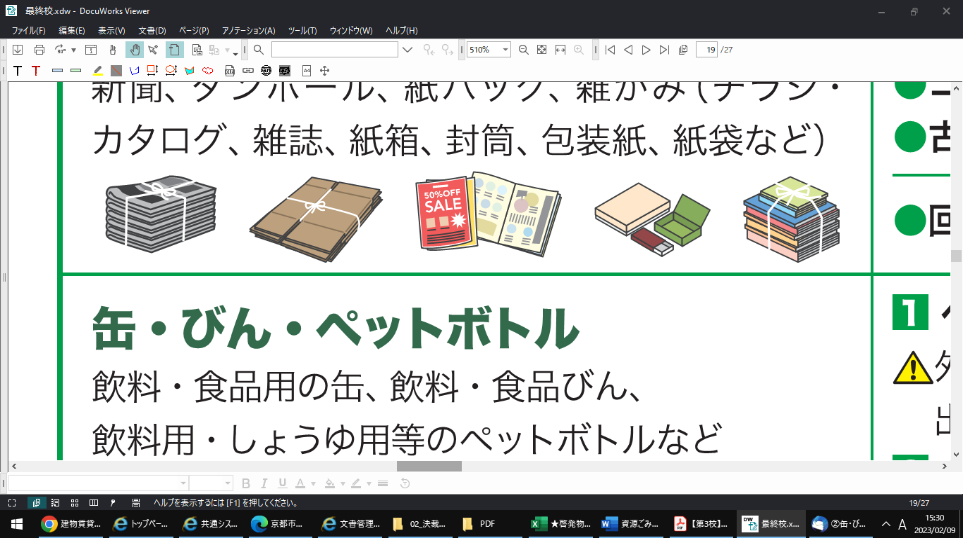 曜日小型金属類・スプレー缶最長部分がおおむね30㎝以下の金属類とスプレー缶（取手を除く長さが上記を超えるものは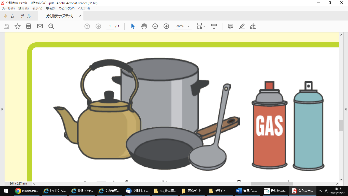 「大型ごみ」へ）曜日燃やすごみ生ごみ類、リサイクルできない紙、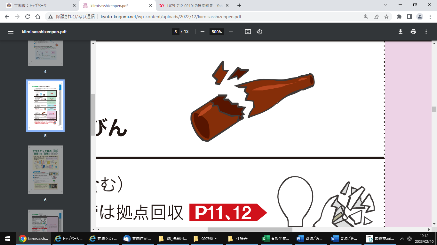 ガラス（割れているものを含む。）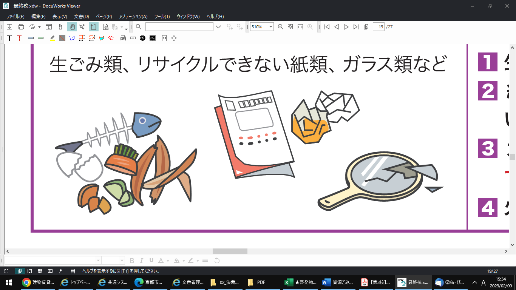 など曜日大型ごみ※まだ使えるものは、人に譲ることでリユース（再使用）を！家具類、電化製品（テレビ、エアコン、冷蔵庫、洗濯機、パソコン等を除く。）など 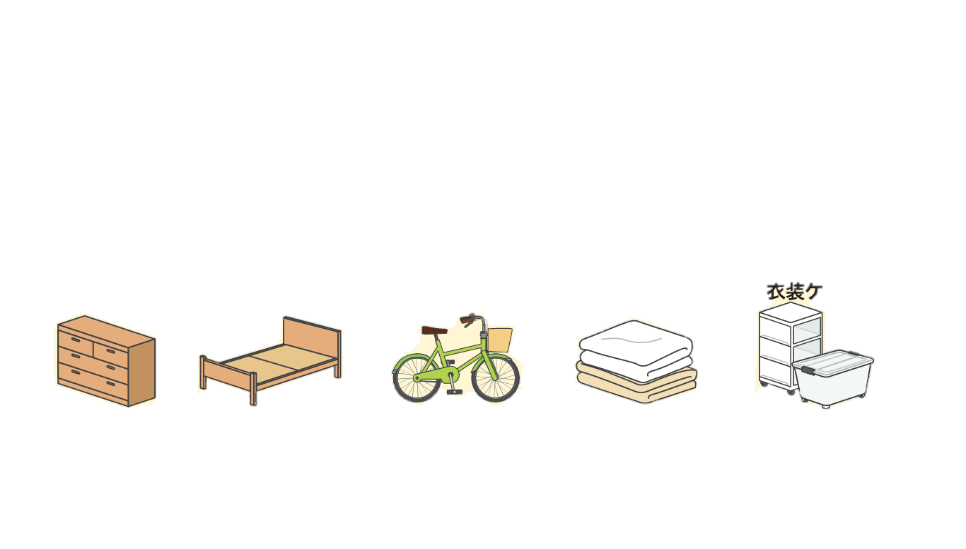 